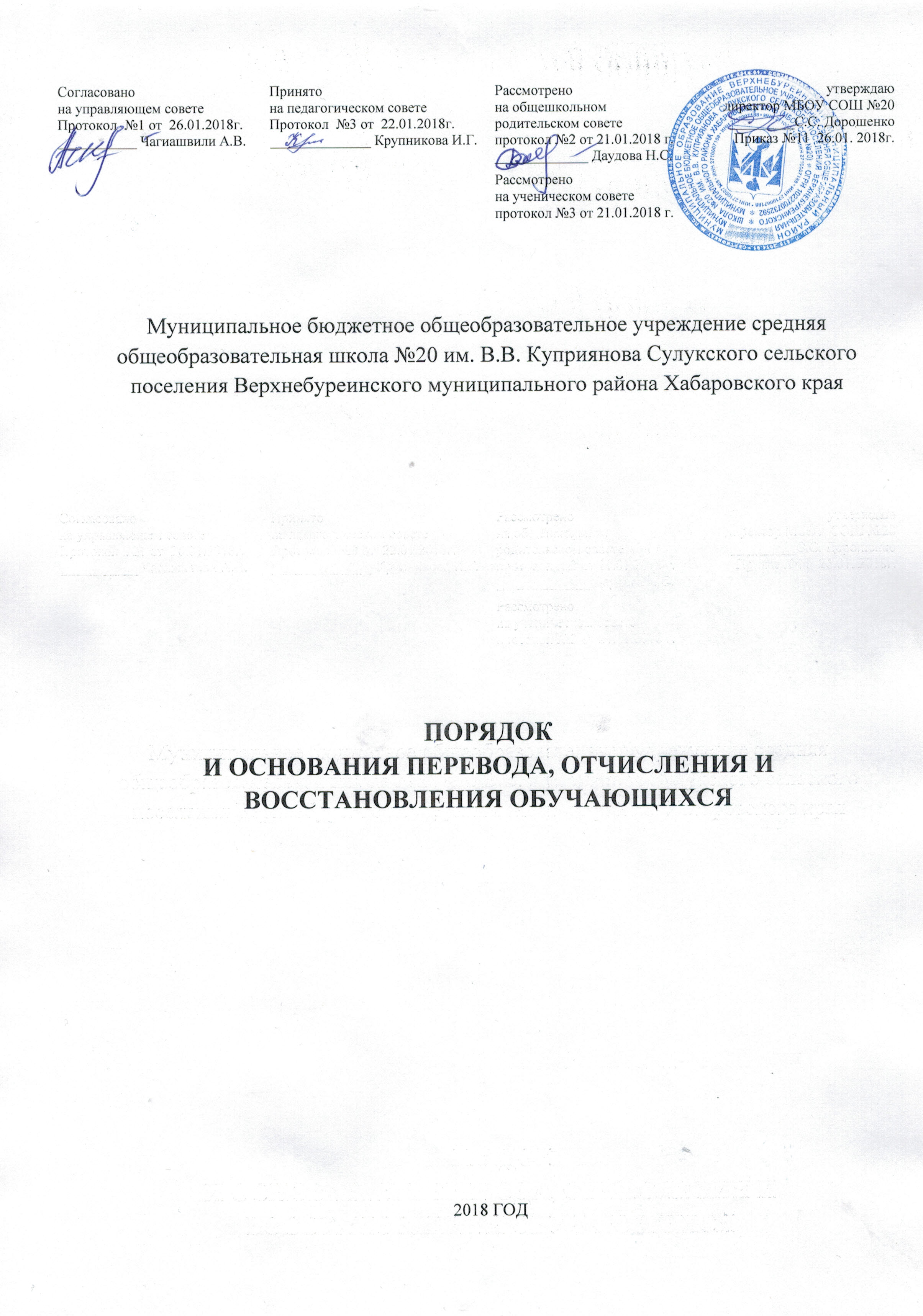 ПОРЯДОК ОСНОВАНИЯ ПЕРЕВОДА,ОТЧИСЛЕНИЯ И ВОССТАНОВЛЕНИЯ УЧАЩИХСЯМУНИЦИПАЛЬНОГО БЮДЖЕТНОГО ОБЩЕОБРАЗОВАТЕЛЬНОГО УЧРЕЖДЕНИЯСРЕДНЯЯ ОБЩЕОБРАЗОВАТЕЛЬНАЯ ШКОЛА №20 ИМ. В.В. КУПРИЯНОВА СУЛУКСКОГО СЕЛЬСКОГО ПОСЕДЕНИЯ ВЕРХНЕБУРЕИНСКОГО МУНИЦИПАЛЬНОГО РАЙОНА ХАБАРОВСКОГО КРАЯ1 Общие положения1.1 Настоящий порядок разработан в соответствии с Федеральным законом от29.12.2012 года № 273-ФЗ «Об образовании в Российской Федерации», на основанииприказа Минобрнауки России от 30.08.2013 г. №1015 «Об утверждении Порядкаорганизации и осуществления образовательной деятельности по основным образовательнымпрограммам – образовательным программам начального общего, основного общего исреднего общего образования», приказа Минобрнауки России от 12.03.2014 г. № 177 «Обутверждении Порядка и условий осуществления перевода обучающихся из однойорганизации, осуществляющей образовательную деятельность по образовательнымпрограммам начального общего, основного общего и среднего общего образования, в другиеорганизации, осуществляющие образовательную деятельность по образовательнымпрограммам соответствующих уровня и направленности», на основании Устава школы.1.2 Настоящий локальный акт регламентирует порядок и основания перевода,отчисления и восстановления учащихся МБОУ СОШ№20 (далее – Школа).2 Порядок и основания перевода учащихся2.1 Учащиеся, освоившие в полном объеме образовательную программу учебногогода и успешно прошедшие промежуточную аттестацию (порядок и условия проведенияпромежуточной аттестации регламентируются Положением о порядке проведенияпромежуточной аттестации) переводятся в следующий класс. Решение о переводепринимается педагогическим советом и оформляется приказом директора Школы.2.2 Учащиеся, не прошедшие промежуточной аттестации при отсутствииуважительных причин или имеющие неудовлетворительные результаты промежуточнойаттестации по одному или нескольким учебным предметам, имеющие академическуюзадолженность, переводятся в следующий класс условно. Ответственность за ликвидациюучащимися академической задолженности в течение следующего учебного года возлагаетсяна их родителей (законных представителей).2.3 Учащиеся обязаны ликвидировать академическую задолженность в пределаходного года с момента её образования. Школа обязана создать условия учащимся дляликвидации этой задолженности и обеспечить контроль за своевременностью ее ликвидации.2.4 Учащиеся, имеющие академическую задолженность, вправе пройтипромежуточную аттестацию по соответствующему учебному предмет, курсу не более двухраз в сроки, определяемые Школой.Аттестация учащихся, условно переведённых в следующий класс, посоответствующим учебным предметам проводится по мере готовности учащегося в течениеучебного года.В первый раз учащийся ликвидирует академическую задолженность учителю,преподающему данный предмет.При положительном результате аттестации педагогический совет Школы принимаетрешение о переводе учащегося в класс, в который они были переведены условно.При отрицательном результате аттестации директор Школы вправе назначитьповторную аттестацию. Для проведения промежуточной аттестации во второй раз Школойсоздается комиссия. Состав комиссии в количестве не менее двух учителейсоответствующего профиля утверждается приказом директора Школы.В случае если учащиеся, условно переведённые в следующий класс, не ликвидируютв течение учебного года академическую задолженность по предмету, они не могут бытьпереведены в следующий класс.2.5 Учащиеся по образовательным программам начального общего, основного общегои среднего общего образования, не ликвидировавшие в установленные сроки академическойзадолженности с момента её образования, по усмотрению их родителей (законныхпредставителей) оставляются на повторное обучение, переводятся на обучение поадаптированным образовательным программам в соответствии с рекомендациями психолого-медико-педагогической комиссии либо на обучение по индивидуальному учебному плану.2.6 Учащиеся по образовательным программам начального общего, основного общегои среднего общего образования в форме семейного образования, не ликвидировавшие вустановленные сроки академической задолженности, продолжают получать образование в2.7 Учащиеся для продолжения обучения по соответствующим образовательнымпрограммам могут быть переведены в другую Школу в следующих случаях:по инициативесовершеннолетнего учащегося или родителей (законныхпредставителей) или в связи со сменой места жительства;в случае прекращения деятельности Школы, аннулирования лицензии наосуществление образовательной деятельности, лишения ее государственной аккредитации посоответствующей образовательной программе или истечения срока действиягосударственной аккредитации по соответствующей образовательной программе;в случае приостановления действия лицензии, приостановления действиягосударственной аккредитацииполностью или в отношении отдельных уровнейобразования.Учредитель обеспечивают перевод совершеннолетних учащихся с их согласия инесовершеннолетних учащихся с согласия их родителей (законных представителей) в другиеШколы, осуществляющиеобразовательнуюдеятельностьпо соответствующимобразовательным программам.Перевод учащихся из одной Школы в другую осуществляется в соответствии сзаконодательством Российской Федерации.Перевод учащегося оформляется приказом директора Школы.3 Отчисление учащихся3.1 Отчисление учащихся из Школы допускается в случае:3.1.1 в связи с получением образования (завершением обучения),3.1.2 досрочно по основаниям, установленным пунктом 3.2 настоящегоПорядка.3.2 Досрочное отчисление учащихся из Школы производится по следующимоснованиям:3.2.1 по инициативе совершеннолетнего учащегося или родителей (законныхпредставителей) несовершеннолетнего учащегося, в том числе в случае переводаучащегося для продолжения освоения образовательной программы в другую Школу;3.2.2 по инициативе Школы, в случае применения к учащемуся, достигшемувозраста пятнадцати лет, отчисления как меры дисциплинарного взыскания, а также вслучае установления нарушения порядка приема в Школу, повлекшего по винеучащегося его незаконное зачисление в Школу;3.2.3 по обстоятельствам, не зависящим от воли учащегося или родителей(законных представителей) несовершеннолетнего учащегося и Школы, в том числе вслучае ликвидации Школы.3.3 При досрочном отчислении из Школы по основаниям, установленным пунктом3.2.1 родители (законные представители) подают в Школу заявление об отчислении и овыдаче личного дела учащегося, медицинской карты, включающей сведения о прививках.3.4 Отчисление несовершеннолетних учащихся, достигших возраста пятнадцати лет,из Школы как меры дисциплинарного взыскания допускается за неоднократное совершениедисциплинарных проступков: за неисполнение или нарушение Устава школы, правилвнутреннего распорядка и иных локальных нормативных актов по вопросам организации иосуществления образовательной деятельности.3.5 Решение об отчислении несовершеннолетних учащихся, достигших возрастапятнадцати лет и не получивших основного общего образования, как мера дисциплинарноговзыскания принимается с учетом мнения их родителей (законных представителей) и ссогласия Комиссии по делам несовершеннолетних и защите их прав. Решение об отчислениидетей-сирот и детей, оставшихся без попечения родителей, принимается с согласия Комиссиипо делам несовершеннолетних и защите их прав и органа опеки и попечительства.3.6 Школа незамедлительно обязана проинформировать об отчислениинесовершеннолетних учащихся в качестве меры дисциплинарного взыскания Отдел образования и комиссию по делам несовершеннолетних по делам несовершеннолетних. Рородители (законные представители) несовершеннолетних учащихся,отчисленных из Школы, не позднее чем в месячный срок принимают меры, обеспечивающиеполучение несовершеннолетними учащимися общего образования.3.7 Отчисление учащихся из Школы оформляется приказом директора.3.8 Учащиеся, родители (законные представители) несовершеннолетних учащихсявправе обжаловать в Комиссии по урегулированию споров между участникамиобразовательных отношений меры дисциплинарного взыскания и их применения кучащимся.3.9 Отчисление не применяется к учащимся по образовательным программамначального общего образования, а также к учащимся с ограниченными возможностямиздоровья (с задержкой психического развития и различными формами умственнойотсталости).3.1 Не допускается отчисление учащихся во время их болезни, каникул.3.11 Основанием для прекращения образовательных отношений является приказдиректора Школы об отчислении учащегося из Школы. Права и обязанности учащегося,предусмотренные законодательством об образовании и локальными нормативными актамиШколы прекращаются с даты издания приказа об отчисления из Школы.